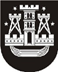 KLAIPĖDOS MIESTO SAVIVALDYBĖS TARYBASPRENDIMASDĖL KLAIPĖDOS MIESTO SAVIVALDYBĖS TARYBOS KONTROLĖS KOMITETO pirmininko skyrimo2019 m. gegužės 30 d. Nr. T2-126KlaipėdaVadovaudamasi Lietuvos Respublikos vietos savivaldos įstatymo 14 straipsnio 3 dalimi ir 16 straipsnio 2 dalies 7 punktu, Klaipėdos miesto savivaldybės tarybos veiklos reglamento, patvirtinto Klaipėdos miesto savivaldybės tarybos 2016 m. birželio 23 d. sprendimu Nr. T2-184 „Dėl Klaipėdos miesto savivaldybės tarybos veiklos reglamento patvirtinimo“, 25.1 ir 25.2 papunkčiais,  atsižvelgdama į Klaipėdos miesto savivaldybės tarybos balsų skaičiavimo komisijos 2019 m. gegužės 30 d. slapto balsavimo dėl Ligitos Girskienės skyrimo Klaipėdos miesto savivaldybės tarybos Kontrolės komiteto pirmininke protokolą, Klaipėdos miesto savivaldybės taryba nusprendžia:1. Skirti Klaipėdos miesto savivaldybės tarybos Kontrolės komiteto pirmininke Ligitą Girskienę.2. Skelbti šį sprendimą Klaipėdos miesto savivaldybės interneto svetainėje.Savivaldybės merasVytautas Grubliauskas